ПРИЛОГ 1Пријавни образац и образац о стању породичних кућаза пријаву на Јавни конкурс за учешће домаћинстава у спровођењу мере енергетске санације путем уградње соларних панела за производњу електричне енергије за сопствене потребе и унапређење термотехничког система путем уградње калориметара, циркулационих пумпи ,  термостатских  вентила и делитеља топлоте1. ЛИЧНИ ПОДАЦИ	2. МЕРА ЗА КОЈУ СЕ ПОДНОСИ ПРИЈАВАДомаћинства не могу да конкуришу за више од једне мере енергетске ефикасности   ( потребно је да заокружите меру за коју конкуришете):3. ТРЕНУТНО СТАЊЕ ВАШЕ КУЋЕНапомена:  Оцењивање и рангирање пријава ће се вршити применом критеријума из Одељка 9 Јавног конкурса и у складу са правилником којим се уређује расподела средстава за суфинансирање мера енергетске санације.Уколико Комисија приликом обиласка објекта подносиоца пријаве констатује да подаци наведени у пријави нису истинити, подносилац ће бити дисквалификован. Датум:________2022.год.											                                                        Потпис подносиоца захтева			                                                            ---------------------------	1.Име и презиме2.ЈМБГ3.Број личне карте 4.Адреса породичне куће/стана за који се подноси пријава5.Број кат. парцеле 6.Катастарска општина 7.Број телефона (фиксни)8.Број телефона (мобилни)1.Набавка и уградња соларних панела, инвертера и пратеће инсталације за породичне куће за производњу електричне енергије за сопствене потребе, уградње двосмерног мерног уређаја за мерење предате и примљене електричне енергије, и израде неопходне техничке документације и извештаја извођача радова на уградњи соларних панела и пратеће инсталације за производњу електричне енергије који су у складу са законом неопходни приликом прикључења на дистрибутивни систем.Снага соларних панела не може бити већа од одобрене снаге мерног места, која је наведена у рачуну за утрошену електричну енергију, а  максимално до и једнако 6 kW и остале неопходне инсталације за производњу електричне енергије и прикључење на дистрибутивни систем у складу са Прилогом 4 из Јавног позива;2.Уградња електронски регулисаних циркулационих пумпи за породичне куће3.Опремање система грејања са уређајима за регулацију и мерење предате
количине топлоте објекту (калориметри, делитељи топлоте, баланс вентили) за станове.Површина куће/стана у квадратним метрима из Решења о порезу на имовинуБрој корисника који станује у објектуБрој спратова у објектуПостојеће стање у погледу термичке изолације објекта (потребно је да заокружите одговор) :Спољни зидови и кров без термичке изолације Спољни зидови без а кров са термичком изолацијом Спољни зидови са а кров без термичком изолацијомСпољни зидови и кров са термичком изолацијом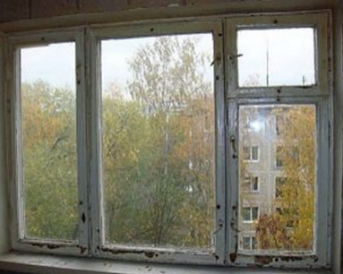 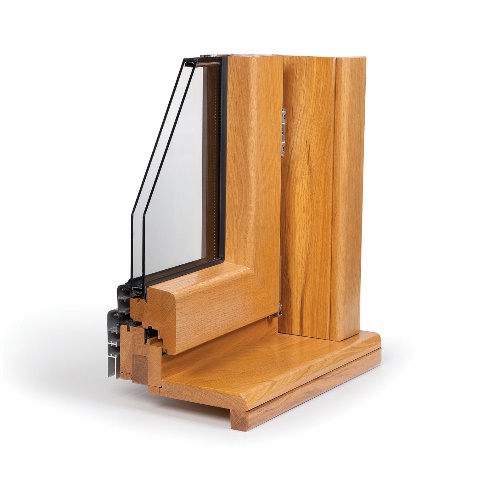 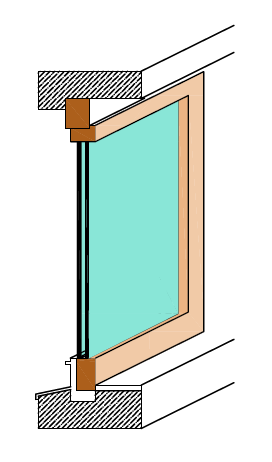 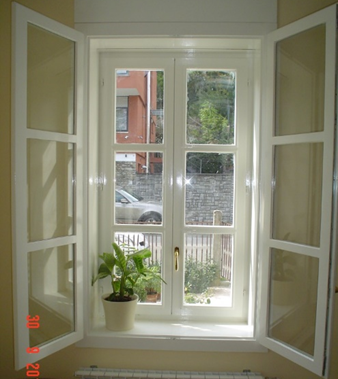 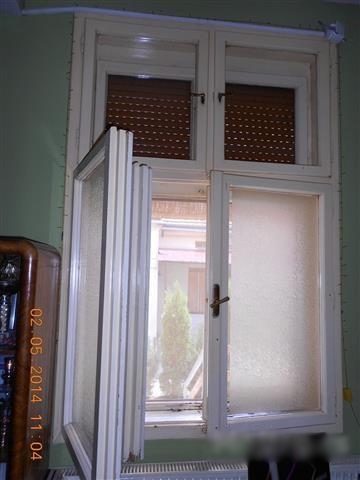 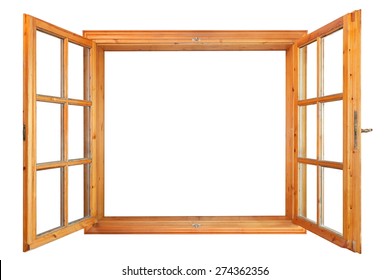 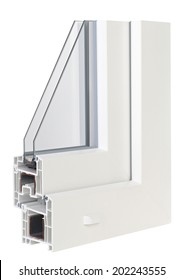 